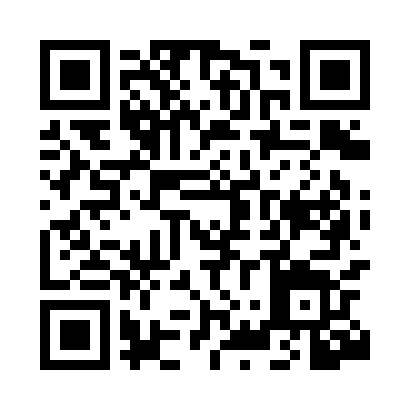 Prayer times for Langenlois, AustriaWed 1 May 2024 - Fri 31 May 2024High Latitude Method: Angle Based RulePrayer Calculation Method: Muslim World LeagueAsar Calculation Method: ShafiPrayer times provided by https://www.salahtimes.comDateDayFajrSunriseDhuhrAsrMaghribIsha1Wed3:265:3712:544:548:1210:152Thu3:235:3612:544:558:1410:173Fri3:205:3412:544:558:1510:204Sat3:175:3212:544:568:1610:225Sun3:155:3112:544:568:1810:256Mon3:125:2912:544:578:1910:277Tue3:095:2812:544:578:2110:308Wed3:065:2612:544:588:2210:329Thu3:035:2512:544:598:2310:3510Fri3:015:2312:544:598:2510:3711Sat2:585:2212:545:008:2610:4012Sun2:555:2012:545:008:2810:4213Mon2:525:1912:545:018:2910:4514Tue2:495:1812:545:018:3010:4715Wed2:475:1612:545:028:3110:5016Thu2:445:1512:545:028:3310:5217Fri2:415:1412:545:038:3410:5518Sat2:385:1312:545:038:3510:5819Sun2:375:1212:545:048:3711:0020Mon2:375:1012:545:048:3811:0321Tue2:365:0912:545:048:3911:0422Wed2:365:0812:545:058:4011:0423Thu2:365:0712:545:058:4111:0524Fri2:355:0612:545:068:4311:0525Sat2:355:0512:545:068:4411:0626Sun2:355:0412:545:078:4511:0627Mon2:345:0412:545:078:4611:0728Tue2:345:0312:555:088:4711:0729Wed2:345:0212:555:088:4811:0830Thu2:345:0112:555:088:4911:0931Fri2:335:0012:555:098:5011:09